BAB IIIPROFIL PERUSAHAAN3.1 Objek PenelitianCV. Jaya Anugrah Wisata sebuah biro perjalanan wisata di kota bandung yang mempunyai izin dari dinas pariwisata  berdiri pada 27 januari 2016 yang saat ini mempunyai 2 orang karyawan sebagai pengurus utama dan sebagai owner serta memiliki 10 orang karyawan lapangan sebagai supir yang sudah berpengalaman.3.1.1 Sejarah Singkat PerusahaanPerusahaan ini awal nya hanya sebagai tempat penitipan kendaraan roda 4 untuk kemudian di sewakan/di rentalkan kepada perorangan,setelah 2 tahun kemudian dating investor untuk menawarkan membuka perusahaan yang bergerak di bidang pariwisata kemudian perusahaan ini mulai merintis di industri pariwisata yang sistem nya sebagai penyedia akomodasi dari mulai kendaraan,penginapan bagi orang luar negri yang ingin berlibur di kota bandung, kemudian pada 2015 perusahaan ini mulai membuka kantor resmi dan mulai mempunyai badan hukum  atau perizinan yang di keluarkan oleh dinas kebudayaan dan pariwisata kota bandung (disbudpar) yang di beri nama CV.JAYA ANUGRAH WISATA seiring berjalan nya waktu, perusahaan ini mulai mengadakan kerja sama dengan beberapa perusahaan penyedia transportasi BUS dan hotel, salah satu perusahaan yang masih berkerja sama hingga saat ini di antara nya adalah (PT.jaya mandiri trans PT.marjaya trans,PT.Qitarabu, ariandri boutique&guesthouse,V-Hotel residence) lalu di tahun 2019 perusahaan ini akan mengembangkan perusahaan nya menjadi perusahaan perseroan terbatas yang di beri nama PT.SHAVIRA TOUR&TRAVEL yang akan menambah pelayanan yaitu melayanani umroh dan haji.3.1.2 Visi dan Misi PerusahaanVisi: menjadi perusahaan jasa terpercaya serta memberikan kepuasan kepada pelanggan agar mempunyai pengalaman yang berkesan.Misi: Memberikan pelayanan terbaik.Menggunakan tenaga kerja berpengalaman serta professional.Mengutamakan keselamatan penumpang..Memberikan komunikasi yang sangat baik pada pelanggan.Legalitas PerusahaanCV. JAYA ANUGRAH WISATA (tour&travel)Notaris : NY. ICHDA ADIEBA,SH.Sk.wali kota bandung no.556/kep. 021-disbudpar/2013 tanggal 9 januari 2013Tanda daftar usaha pariwisarta  nomor 556/TDUP-0001891/DISBUDPARSurat izin usaha (SIUP) Besar nomor: 006/IG/V/2016/BPPTSurat izin tempat usaha nomor 101137925991 ProdukProgram tour internasionalProgram tour domesticProgram tour privatePenyewaan kendaraan pribadi/busPenanganan angkutan bandara3.1.3 Struktur Organisasi Perusahaan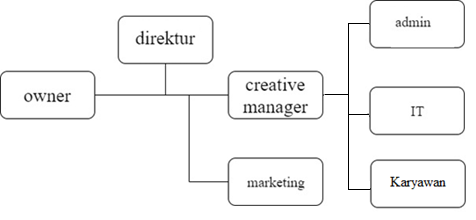 gambar 1 struktur organisasi3.1.4 Deskripsi TugasOwner bertanggung jawab :dalam memimpin dan menjalankan perusahaanBertanggung jawab atas kerugian jika perusahaan mengalami kendalamerencanakan strategi persainganMemutuskan dan menentukan peraturan serta kebijakan kepada karyawanbertindak sebagai perwakilan jika ada urusan dengan instansi luar seperti kerja sama.Menetapkan strategi-strategi stategis untuk mencapakai visi dan misi perusahaan Mengkoordinasikan dan mengawasi semua kegiatan di perusahaan, mulai bidang administrasi, kepegawaian hingga pengadaan barang. merekrut serta memberhentikan karyawanDirektur bertangggung jawabmemantau karyawan  mengelola kebutuhan operasional perusahaan mengawasi aktivitas bisnis perusahaanMengelola perusahaan sesuai dengan visi dan misi perusahaan Mengelola anggaran keuangan perusahaan Creative managerBertanggung jawab atas project yang sedang berjalan Mengeluarkan ide ide terbaru untuk project Bertanggung jawab atas kepuasan klien dan bertemu dengan klien dalam Marketing Bertanggung jawab terhadap penjualanMenjalankan strategi pemasaran yang sudah di rencanakan perusahaanMembuat poster iklan untuk pemasaranAdminMengelola sosial media Membuat konten sosial media (facebook,Instagram,whatsapp)Melayani customer yang menghubungi melalui sosial media Meng update sosial media agar iklan selalu di urutan pertama ITMengontrol pegerakan iklan agar selalu berada pada urutan nomor satu di mesin pencarian googleMemantau kualitas iklan yang sedang berjalan agar selalu mendapat nilai baik dari mesin pencarianMengurus biaya pengeluaran untuk iklanKaryawanMengurus bagian lapangan penjemputan customerMengenalkan wisata dan menemani customerMemberikan laporan status cutomer3.2 Metode PenelitianMetode penelitian merupakan cara atau teknik ilmiah untuk memperoleh data dengan tujuan dan kegunaan tertentu). Desain dan rancangan penelitian melalui beberapa tahapan yang dimulai dari penetapan tujuan penelitian, manfaat penelitian, mencari landasan teori. Kemudian analisis data dilakukan dengan cara pengumpulan, pengelolaan data dan analisis data dalam rangka mendapatkan kesimpulan3.2.1 Desain Penelitian Adapun metode atau desain penelitian yang digunakan dalam penelitian ini merupakan metode deskriptif kualitatif. CV.Jaya Anugrah Wisata Dalam penelitian deskriptif kualitatif, peneliti berusaha memperoleh data pada fakta-fakta yang tampak sebagaimana keadaan sebenarnya. Sedang teknik pengambilan data digunakan dengan dua metode yaitu wawancara dan observasi.Adapun jenis dan metode pengumpulan data dalam penelitian ini adalah sebagai berikut:3.2.2 Sumber Data Primer Data primer merupakan data yang diperoleh peneliti dengan cara meneliti langsung ke CV. Jaya Anugrah WisataObservasi Dalam tahap ini penulis melakukan wawancara langsung dengan kepala bagian unit simpan pinjam, menanyakan tentang bagaimana prosedur pemesanan paket wisata, pembayaran dan penjemputanWawancara Teknik pengumpulan data dengan melakukan wawancara langsung dengan pihak perusahaan yang berhubungan langsung dengan permasalahan yang diambil. Dengan cara mengadakan sesi tanya-jawab dalam keberlangsungan sistem.3.2.3 Sumber Data Sekunder Data yang diperoleh dalam bentuk yang sudah jadi, sudah dikumpulkan dan dioleh oleh pihak lain. Cara yang digunakan untuk mengumpulkan data sekunder adalah metode dokumentasi, yaitu dengan mengumpulkan data dan informasi yang diperlukan dari sumber – sumber kebanyakan dari materi sejenis dokumen yang berkenaan dengan masalah yang diteliti. Metode ini digunakan untuk pengumpulan data yang berhubungan dengan sejarah, tujuan, kegiatan dan struktur organisasi. Sumber data sekunder juga diperoleh dari dokumen yang di dapat dari perusahaan berupa fotocopy , form tanda terima3.2.4  Metode Pendekatan dan Pengembangan Sistem Dalam sub bab ini akan dijelaskan mengenai metode pendekatan, pengembangan sistem, metode analisis dan alat bantu analisis perancangan.Metode Pendekatan Sistem Metode pendekatan sistem yang digunakan oleh penulis adalah pendekatan terstruktur. Terdapat beberapa alasan penulis menggunakan pendekatan terstruktur diantaranya adalah mudah dipahami dan mudah digunakan artinya metode ini mudah dimengerti, selain itu metode terstruktur telah banyak digunakan 3.2.4.1 Metode Pengembangan Sistem Analisis dan pengembangan dalam membangun Sistem Informasi yang kompleks membutuhkan metoda–metoda atau paradigma pengembangan yang mampu membantu menganalisis dan mendesain secara lebih detail sehingga informasi yang dihasilkan lebih akurat. Secara garis besar kerangka pemecahan masalah dari suatu penelitian yang dilakukan tersebut dapat dilihat pada bagan alir tahapan penelitian. Dalam hal ini paradigma yang dipakai adalah paradigma Prototipe yang terdiri dari tiga tahapan, yaitu mendengarkan keluhan konsumen, merancang dan membuat sistem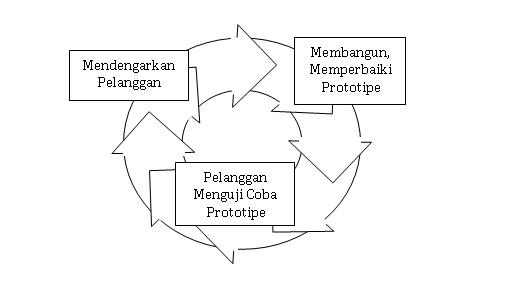 gambar 2Metodologi Perkembangan Sistem